Which Standards Does the SBAC Assessment Measure? 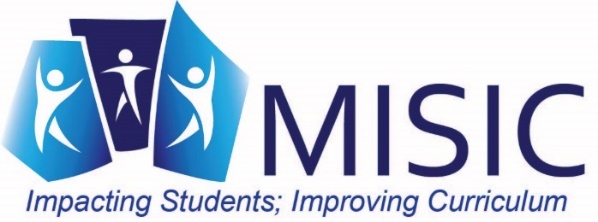 Summary from SBAC Content SpecificationsSBAC Alignment to Grade 6 StandardsKEY: Claim 1 is red, Claim 2 is blue, Claim 3 is purple, Claim 4 is green.  Target letter follows the hyphen.Smarter Balanced Claims for MathClaim 1: Concepts & Procedures – Students can explain and apply mathematical concepts and interpret and carry out mathematical procedures with precision and fluency.Claim 2: Problem Solving – Students can solve a range of complex well-posed problems in pure and applied mathematics, making productive use of knowledge and problem solving strategies.Claim 3: Communicating Reasoning – Students can clearly and precisely construct viable arguments to support their own reasoning and to critique the reasoning of others.Claim 4: Modeling and Data Analysis – Students can analyze complex, real-world scenarios and can construct and use mathematical models to interpret and solve problems.Smarter Balanced Claims & Targets for Math“m” – denotes major“a/s” denotes additional/supportingClaim 1: Concepts & Procedures – Students can explain and apply mathematical concepts and interpret and carry out mathematical procedures with precision and fluency.Target A [m]: Understand ratio concepts and use ratio reasoning to solve problems.Target B [m]: Apply and extend previous understandings of multiplication and division to divide fractions by fractions.Target C [a/s]: Compute fluently with multi-digit numbers and find common factors and multiples.Target D [m]: Apply and extend previous understandings of numbers to the system of rational numbers.Target E [m]: Apply and extend previous understandings of arithmetic to algebraic expressions.Target F [m]: Reason about and solve one-variable equations and inequalities.Target G [m]: Represent and analyze quantitative relationships between dependent and independent variables.Target H [a/s]: Solve real-world and mathematical problems involving area, surface area, and volume.Target I [a/s]: Develop understanding of statistical variability.Target J [a/s]: Summarize and describe distributions.Claim 2: Problem Solving – Students can solve a range of complex well-posed problems in pure and applied mathematics, making productive use of knowledge and problem solving strategies.Target A: Apply mathematics to solve well-posed problems in pure mathematics and those arising in everyday life, society, and the workplace.Target B: Select and use appropriate tools strategically.Target C: Interpret results in the context of a situation.Target D: Identify important quantities in a practical situation and map their relationships (e.g., using diagrams, two-way tables, graphs, flowcharts, or formulas).Claim 3: Communicating Reasoning – Students can clearly and precisely construct viable arguments to support their own reasoning and to critique the reasoning of others.Target A: Test propositions or conjectures with specific examples.Target B: Construct, autonomously, 12 chains of reasoning that will justify or refute propositions or conjectures.Target C: State logical assumptions being used.Target D: Use the technique of breaking an argument into cases.Target E: Distinguish correct logic or reasoning from that which is flawed, and—if there is a flaw in the argument—explain what it is.Target F: Base arguments on concrete referents such as objects, drawings, diagrams, and actions.Target G: At later grades, determine conditions under which an argument does and does not apply. (For example, area increases with perimeter for squares, but not for all plane figures.)Claim 4: Modeling and Data Analysis – Students can analyze complex, real-world scenarios and can construct and use mathematical models to interpret and solve problems.Target A: Apply mathematics to solve problems arising in everyday life, society, and the workplace.Target B: Construct, autonomously, chains of reasoning to justify mathematical models used, interpretations made, and solutions proposed for a complex problem.Target C: State logical assumptions being used. Target D: Interpret results in the context of a situation. Target E: Analyze the adequacy of and make improvements to an existing model or develop amathematical model of a real phenomenon. Target F: Identify important quantities in a practical situation and map their relationships (e.g., using diagrams, two-way tables, graphs, flowcharts, or formulas). Target G: Identify, analyze and synthesize relevant external resources to pose or solve problems.Ratios and Proportional RelationshipsSBAC Claim-TargetNumber SystemSBAC Claim-TargetExpressions and EquationsSBAC Claim-TargetStatistics and ProbabilitySBAC Claim-TargetGeometrySBAC Claim-TargetRP.11-A2-A thru D4- A thru GNS.11-B2-A thru D3-A thru G4- A thru GEE.11-E2-A thru DSP.11-I4- A thru GG.11-H2-A thru D4- A thru GRP.21-A2-A thru D4- A thru GNS.21-CEE.21-E2-A thru DSP.21-I4- A thru GG.21-H2-A thru D4- A thru GRP.31-A2-A thru D3-A thru G4- A thru GNS.31-CEE.31-E2-A thru D3-A thru GSP.31-I4- A thru GG.31-H2-A thru D4- A thru GNS.41-CEE.41-E2-A thru D3-A thru GSP.41-J4- A thru GG.41-H2-A thru D4- A thru GNS.51-D2-A thru D3-A thru G4- A thru GEE.51-F2-A thru D4- A thru GSP.51-J4- A thru GNS.61-D2-A thru D3-A thru G4- A thru GEE.61-F2-A thru D3-A thru G4- A thru GNS.71-D2-A thru D3-A thru G4- A thru GEE.71-F2-A thru D4- A thru GNS.81-D2-A thru D4- A thru GEE.81-F2-A thru D4- A thru GEE.91-G2-A thru D3-A thru G4- A thru G